Диагностический инструментарийМетодика «Лесенка»(В.Г.Щур)Данная методика предназначена для выявления системы представлений ребёнка о том, как он оценивает себя сам, как, по его мнению, его оценивают другие люди и как соотносятся эти представления между собой. Цель исследования: определить особенности самооценки ребёнка (как общего отношения к себе) и представлений ребёнка о том, как его оценивают другие люди. Материал и оборудование: нарисованная лесенка, фигурка человечка, лист бумаги, карандаш (ручка). Процедура исследования: Методика проводится индивидуально. Процедура исследования представляет собой беседу с ребёнком с использованием определённой шкалы оценок, на которой он сам помещает себя и предположительно определяет то место, куда его поставят другие люди. Проведение теста: Ребенку дают листок с нарисованной на нём лестницей и объясняют значение ступенек. Важно проследить, правильно ли понял ребёнок ваше объяснение. В случае необходимости следует повторить его. После этого задают вопросы, ответы записывают. Анализ результатов: Прежде всего, обращают внимание, на какую ступеньку ребёнок сам себя поставил. Считается нормой, если дети этого возраста ставят себя на ступеньку «очень хорошие» и даже «самые хорошие» дети. В любом случае это должны быть верхние ступеньки, так как положение на любой из нижних ступенек (а уж тем более на самой нижней) говорит не об адекватной оценке, но об отрицательном отношении к себе, неуверенности в собственных силах. Это очень серьёзное нарушение структуры личности, которое может привести к депрессиям, неврозам у детей. Как правило, это связано с холодным отношением к детям, отвержением или суровым, авторитарным воспитанием, при котором обесценивается сам ребёнок, который приходит к выводу, что его любят только тогда, когда он хорошо себя ведёт. А так как дети не могут быть хорошими постоянно и уж тем более не могут соответствовать всем притязаниям взрослых, выполнять все их требования, то, естественно, дети в этих условиях начинают сомневаться в себе, в своих силах и в любви к ним родителей. Также не уверены в себе и в родительской любви дети, которыми вообще не занимаются дома. Таким образом, как мы видим, крайнее пренебрежение ребёнком, как и крайний авторитаризм, постоянная опека и контроль, приводят к сходным результатам. Конкретно об отношении родителей к ребёнку и их требованиях говорят ответы на вопрос о том, куда их поставят взрослые - папа, мама, воспитательница. Для нормального, комфортного самоощущения, которое связано с появлением чувства защищённости, важно, чтобы кто-то из взрослых поставил ребёнка на самую высокую ступеньку. В идеале, сам ребенок может поставить себя на вторую ступеньку сверху, а мама (или кто-то другой из родных) ставит его на самую высокую ступеньку.Методика «Графический диктант»(Д.Б. Эльконин)Цель: оценить такие показатели произвольности поведения как умение слушать и понимать, а затем в точности выполнять каждую инструкцию педагога, выполнять действие по инструкции, соблюдая требования и придерживаться образца.Возраст: дети старшего дошкольного возрастаОборудование и материалы: листы в клетку, карандаш, образец.Процедура обследования:Первый этап заключается в том, что дети должны запомнить правила, по которым выполняется задание. Затем рассмотреть образец, выбрать место на бумаге, где будет выполняться задание.На втором этапе дети выполняют рисунок.Третий этап предусматривает проверку, правильно ли выполнено задание, сравнивание с образцом и исправление ошибок, если имеются.В данной методике дети должны проводить линии по клеткам. Если педагог говорит направо, то линию нужно рисовать в этом направлении, если налево или направо, то тоже соблюдать направление линии. Линия должна продолжаться на такое количество клеточек, сколько укажет педагог. Начинать линию нужно от той точки, которую укажет взрослый.Критериями являются произвольная регуляция и самостоятельность. Произвольная регуляция подразумевается под действием вслед за вербальной инструкцией взрослого. Самостоятельность выявляется по выполнению, следуя наглядному образцу.       Оценка результатов: После выполнения рисунков работы детей проверяются, и им начисляются баллы.4 балла - если ребенок смог точно выполнить задание, рисунок воспроизведен по образцу.3 балла - если в задании была допущена одна ошибка.2 балла - за несколько ошибок.1 балл - рисунки, совершенно не похожие на образец.Выводы об уровне произвольности:4 балла – высокий.3 балла – хороший.2 балла – средний.1 балл – низкий.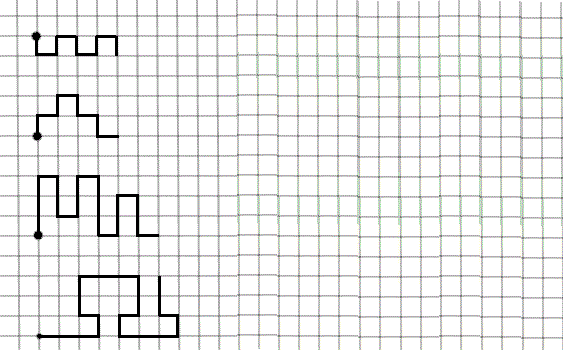 1.2 .Методика Пьерона - РузераЦель: получить представление о скорости и качестве формирования простого навыка, усвоения нового способа действий, информацию об объеме и устойчивости произвольного внимания, о развитии моторики руки.Возраст: дети старшего дошкольного возрастаОборудование и материалы:Для выполнения методики используется стандартный бланк, содержащий кружки, квадраты, ромбы и треугольники, выстроенные в строчки и чередующиеся в случайном порядке, карандаш, секундомер.Процедура эксперимента:Перед ребенком кладется чистый бланк, и психолог, заполняя пустые фигурки образца, говорит: «Смотри, вот в этом квадратике я поставлю точку, в треугольнике - вот такую черточку (вертикальную), круг оставлю чистым, ничего в нем не нарисую, а в ромбе - вот такую черточку (горизонтальную). Все остальные фигуры ты заполнишь сам, точно так же, как я тебе показал» (еще раз повторить, где и что нарисовать). После того, как ребенок приступил к работе, психолог включает секундомер и фиксирует количество знаков, заполненных ребенком за 1 минуту (всего дается 3 минуты), - отмечает точкой или чертой прямо на бланке.Желательно фиксировать (хотя бы приблизительно), с какого момента ребенок начинает работать по памяти, то есть без опоры на образец. В протоколе необходимо отмечать, как ребенок заполняет фигуры: старательно, аккуратно или небрежно, так как это отражается на темпе работы.Экспериментатор в ходе исследования контролирует время с помощью секундомера и подает команды "Начали!" и "Стоп!"Надежность результатов исследования достигается повторными тестированиями, которые лучше проводить через значительные интервалы времени.Обработка и анализ результатов:Результатами данного тестирования являются: количество обработанных испытуемым за 60 с геометрических фигур, считая и кружок, и количество допущенных ошибок.Уровень концентрации внимания определяют по таблице.За допущенные при выполнении задания ошибки ранг снижается. Если ошибок 1-2. то ранг снижается на единицу, если 3-4 – на два ранга концентрация внимания считается хуже, а если ошибок больше 4, то – на три ранга.При анализе результатов необходимо установить причины, обусловившие данные результаты. Среди них важное значение имеет установка, готовность испытуемого выполнять инструкцию и обрабатывать фигуры расставляя в них знаки как можно скорее, или же его ориентации на безошибочность заполнения теста. В ряде случаев показатель концентрации внимания может быть ниже возможного из-за слишком большого желания человека показать свои способности, добиться максимального результата (то есть своего рода соревновательности). Причиной снижения концентрации внимания могут быть также состояние утомления, плохое зрение, болезнь.Заключительная беседа:Включена в структуру исследования с тем, чтобы выяснить, насколько критичен ребенок в оценке собственных достижений.Ребенку задаются вопросы в такой последовательности:-  «Понравилась тебе эта работа?»-  «Тебе было интересно?»- «Что было интереснее всего?»- «Что было трудно? Что легко?»После того, как ребенок ответил на эти вопросы, его спрашивают: «Какую отметку ты бы сам себе поставил?»Время, затрачиваемое на заключительную беседу, равняется в среднем 3 - 4 минутам.Примечание:В большинстве случаев дети, легко справившиеся с большинством заданий, работавшие серьезно и старательно, несколько занижают оценку собственных достижений, придавая большое значение допущенным ошибкам. Дети же, испытавшие в ходе исследования частые затруднения и допускавшие много ошибок, напротив, обнаруживали тенденцию к явному завышению оценки качества своей деятельности, однако после напоминания психологом об имевших место трудностях понижали оценку до более или менее объективного уровня.Бланк с геометрическими фигурами теста Пьерона-Рузера Испытуемый: ____________ Дата _______Экспериментатор: _________ Время _______Тест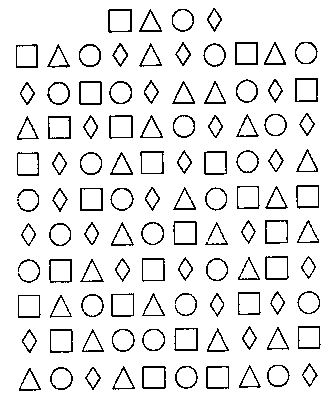 Методика «Лабиринт»(аналог субтеста Векслера).Цель: выявить умение соблюдать правила решения графической задачи.Возраст: дети старшего дошкольного возрастаОборудование и материалы: карточки с изображением лабиринтов, карандаш.Процедура обследования:Ребенку предлагается несколько лабиринтов возрастающей сложности. Необходимо как можно быстрее найти выход в каждом, соблюдая ряд правил: не отрывать в течение всего поиска карандаш от бумаги; начинать работу сразу карандашом, не разглядывая глазами лабиринт перед началом каждого нового задания; не задевать линии лабиринта, не пересекать их (каждое касание — ошибка, и каждый поворот назад — ошибка).Родители могут сами нарисовать 5-6 лабиринтов и провести серию испытаний и подсчитать общее число ошибок, по которому можно судить об уровне произвольности при выполнении скоростного интеллектуального задания (лимит времени на 1 лабиринт — 1 мин, максимальное число допустимых ошибок — 5). Обработка и анализ результатов:Оценки: Высокая — без ошибок, средняя — 1 ошибка в 1 лабиринте, низкая — более 2-х ошибок в каждом лабиринте.Методика Домик(Действие по образцу. Срисовывание рисунка)Цель: выявить умение  ориентироваться на образец, точно копировать его; степень развития произвольного внимания, сформированность пространственного восприятия.Возраст: дети старшего дошкольного возрастаОборудование и материалы: карточки с изображением домика, лист белой бумаги, карандаш.Процедура обследования:Ребенку предлагают картинку, на которой изображение домика. Необходимо точно скопировать рисунок на листе бумаги. По окончании работы ребенку предлагают проверить, правильно ли он выполнил рисунок и исправить ошибки, если они есть. Если ребенок не нарисовал какие-то элементы, его можно попросить скопировать их на отдельном листе бумаги, чтобы проверить, что он в принципе может это сделать.Обработка и анализ результатов:Точное воспроизведение оценивается 0 баллов, за каждую допущенную ошибку начисляется 1 балл.Оценивают работу по числу ошибок: О баллов— без ошибок (норма для 6-7-летних детей) 1-2 балла — 1-2 ошибки (средний результат) 4 балла — более 4-х ошибок (слабое развитие произвольного внимания). Ошибки:• неправильно воспроизведенный элемент,• замена одного элемента другим,• отсутствие элемента,• разрывы между линиями в тех местах, где они должны быть.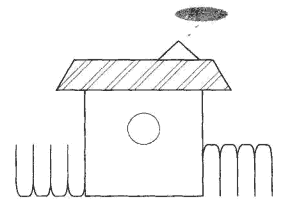 Методика «Исследование моторных навыков»1. Исследование двигательной памяти, переключаемости движений и самоконтроля при выполнении двигательных проба) диагност показывает 4 движения для рук и предлагает их повторить: руки вперед, вверх, в стороны, на пояс;б) повторить за педагогом движения за исключением одного, заранее обусловленного «запретного» движений Отметить: качество, правильность, последовательность выполнения движений, особенности переключения с одного движения на другое.2. Исследование статической координации движенийа) стоять с открытыми глазами, стопы ног поставить на одной линии так, чтобы носок одной ноги упирался в пятку другой, руки вытянуты вперед. Время выполнения 5 секунд по два раза для каждой ноги;б) стоять с закрытыми глазами на правой, затем на левой ноге, руки вперед. Время выполнения – 5 секундОтметить: свободно удерживает позы или с напряжением, раскачивается из стороны в сторону, балансирует туловищем, руками, головой; сходит с места или делает рывок в стороны; касается пола другой ногой; иногда падает, открывает глаза и отказывается выполнять пробу.2.1. Исследование динамической координации движенийа) маршировать, чередуя шаг и хлопок ладонями. Хлопок производить в промежутке между шагами;б) выполнить подряд 3-5 приседаний. Пола пятками не касаться, выполнять только на носкахОтметить: выполняет верно с первого раза, выполняет верно со 2-3 раза, напрягается, чередование шага и хлопка не удаетсяОтметить: выполняет правильно; с напряжением, раскачиваясь, балансируя туловищем и руками; становится на всю ступню3. Исследование пространственной организации (по подражанию)а) повторить за диагностом движения на ходьбу по кругу, в обратном направлении, через круг. Начать ходьбу от центра круга направо, пройти круг, вернуться в центр слева. Пройти кабинет из правого угла через центр по диагонали, обойти кабинет вокруг и вернуться в правый угол по диагонали через центр из противоположного угла; повернуться на месте вокруг себя и подскоками передвигаться по кабинету, начиная движения справа;б) то же самое слева;в) по словесной инструкции проделать эти же заданияОтметить: ошибки в пространственной координации: незнание сторон тела, ведущей руки, неуверенность выполнения.4. Исследование произвольной моторики пальцев рукВсе предлагаемые задания проводятся по показу, затем по словесной инструкции1.Выполнить по счет:а) пальцы сжать в кулак – разжать (5-6 раз);б) держа ладони на поверхности стола, разъединить пальцы, соединить вместе (5-6 раз);в) сложить пальцы в кольцо – раскрыть ладонь (5-6 раз);г) попеременно соединять все пальцы руки с большим пальцем, сначала правой руки, затем левой, затем обеих рук одновременно Отмечается плавное, точное и одновременное выполнение проб; напряженность, скованность движений; нарушение темпа выполнения движений (не под счет логопеда); нарушение переключаемости от одного движения к другому, наличие синкинезий, гиперкинезов, невозможность удержания созданной позы, невыполнение движения.2. На обеих руках одновременно показать второй и третий пальцы, второй и пятый (5-6 раз)3. На обеих руках одновременно положить вторые пальцы на третьи, и наоборот, третьи на вторые (5-6 раз)4. Те же задания выполнить по словесной инструкцииОтметить: характеризуются нарушенные и сохранные стороны моторики пальцевЧисло обработанных фигурРангУровень концентрации внимания1001очень высокий91-992высокий80-90 65-793 4средний низкий64 и меньше5очень низкий